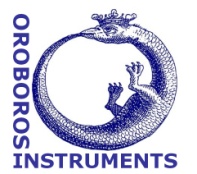 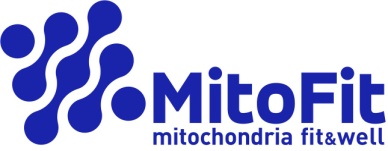 	2016-08-17PM +mt: NFSGpTm_1PM 2D 3c 4U 5G 6S 7Oct 8Rot 9Gp 10Ama 11Tm 12Azd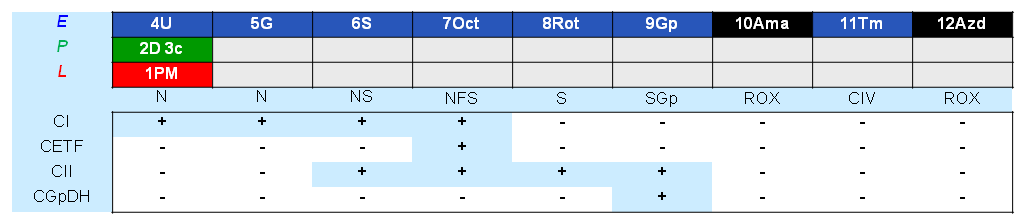 O2k and DatLab file:   P___ ( A / B )       2016-                    Operator:Sample type:                                           Cohort:                  Sample code:Sample.Subsample number:                      Unit:                     Concentration:              Medium:  O2k and DatLab file:   P___ ( A / B )       2016-                    Operator:Sample type:                                           Cohort:                  Sample code:Sample.Subsample number:                      Unit:                     Concentration:              Medium:  O2k and DatLab file:   P___ ( A / B )       2016-                    Operator:Sample type:                                           Cohort:                  Sample code:Sample.Subsample number:                      Unit:                     Concentration:              Medium:  O2k and DatLab file:   P___ ( A / B )       2016-                    Operator:Sample type:                                           Cohort:                  Sample code:Sample.Subsample number:                      Unit:                     Concentration:              Medium:  O2k and DatLab file:   P___ ( A / B )       2016-                    Operator:Sample type:                                           Cohort:                  Sample code:Sample.Subsample number:                      Unit:                     Concentration:              Medium:  O2k and DatLab file:   P___ ( A / B )       2016-                    Operator:Sample type:                                           Cohort:                  Sample code:Sample.Subsample number:                      Unit:                     Concentration:              Medium:  O2k and DatLab file:   P___ ( A / B )       2016-                    Operator:Sample type:                                           Cohort:                  Sample code:Sample.Subsample number:                      Unit:                     Concentration:              Medium:  O2k and DatLab file:   P___ ( A / B )       2016-                    Operator:Sample type:                                           Cohort:                  Sample code:Sample.Subsample number:                      Unit:                     Concentration:              Medium:  O2k and DatLab file:   P___ ( A / B )       2016-                    Operator:Sample type:                                           Cohort:                  Sample code:Sample.Subsample number:                      Unit:                     Concentration:              Medium:  EventMark nameStateFinal conc. 2 ml  O2k Stock[mM]CommentTit.[µl]ABMiRO2 ~200 µM~450 µM O2 for pfiP 5 mM20005M02 mM40010mtO21PMPML~450 µM O2 for pfiD2DPMP2.5 mM5007.5 mM (30 µl) for pfi10c 3cPMPc10 µM4NADH only if FCFc >.1  5U 4UPMEΔ0.5 µM1CCCPΔ1 G 5GPGME10 mM200010S6SPGMSE50 mM1000100Oct 7OctPGMSOctE0.5 mM10010Rot 8RotSE0.5 µM11Gp9GpSGpE10 mM100020 Ama 10AmaROX2.5 µM51As2 mM8005Tm0.5 mM200~20 min open, C5C11TmTmE~450 µM O2 for pfiAzd 12AzdROX≥100 mM4000~5 min 100